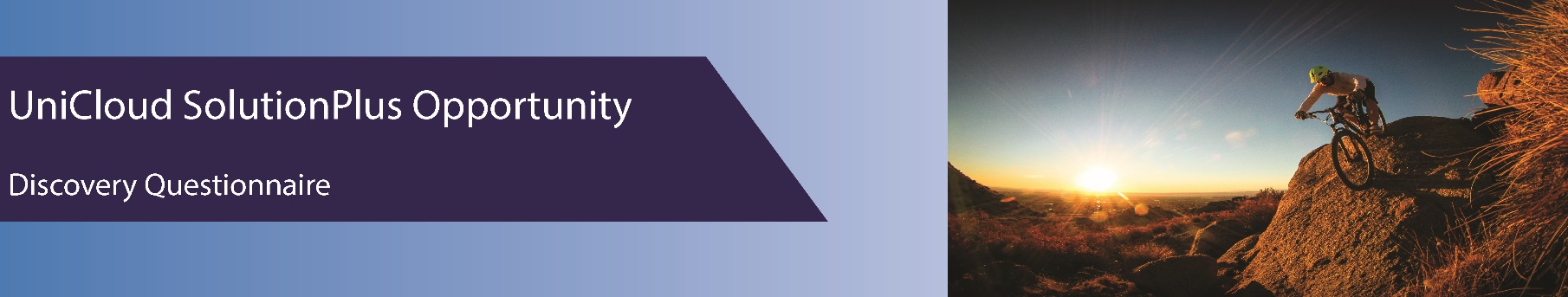 Consilium UniCLOUD™ UC & CC ProvisioningOverviewThe purpose of this discovery guide is to capture and analyze customer requirements for the Consilium/Cisco combined offer to help ensure a smooth and comprehensive implementation. The document consists of the following sections:Consilium UniCloud™ US & CC Provisioning – CUCM, UNITY Edition Discovery QuestionsPlease email the completed questionnaire to: splus-support@consiliuminc.com 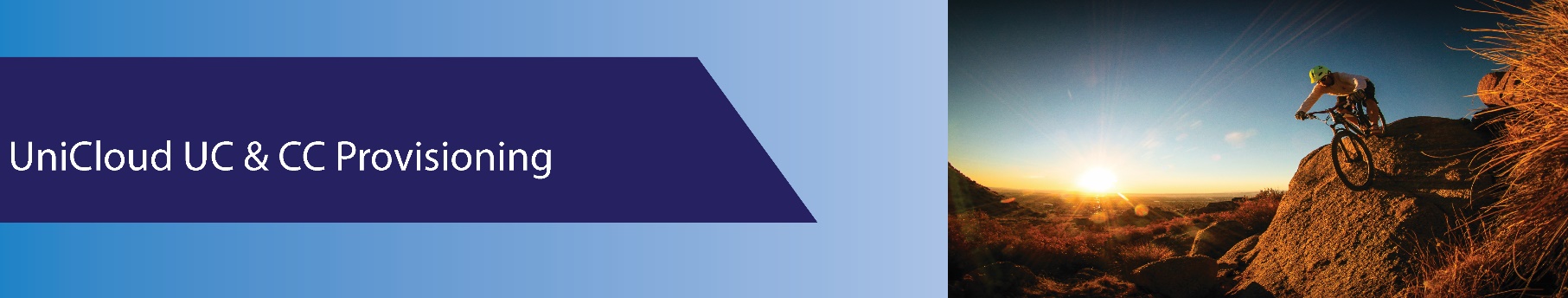 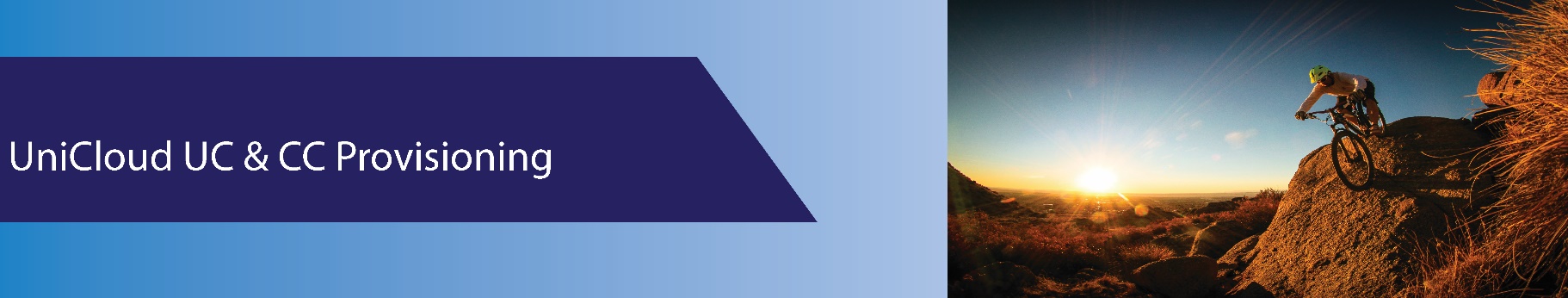 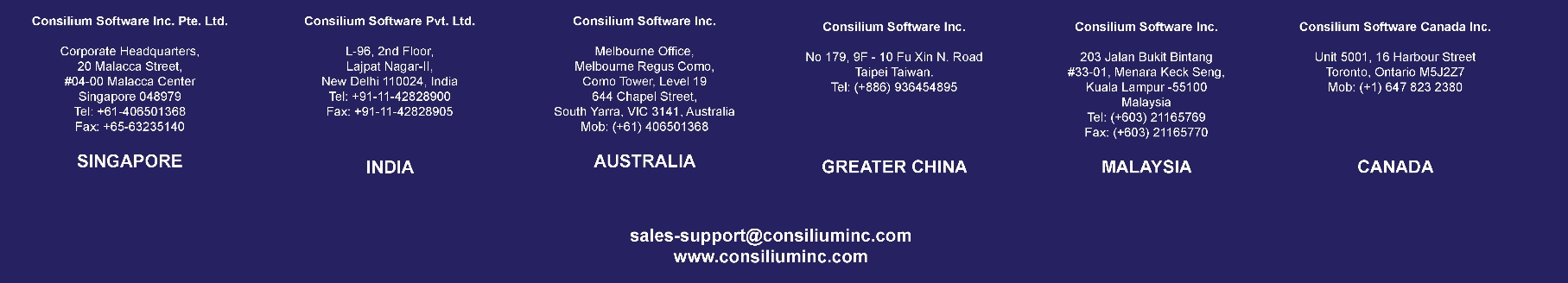 Consilium UniCloud™Consilium UniCloud™Are you already into UC business? What is the nature of your business (Service Provider or End customer)?Are you on Cisco HCS or non HCS environment?What applications (CUCM, Unity, PCCE, UCCX etc.) are you using for provisioning and self-care? Please provide the current version of Cisco platform (CUCM/Unity) etc. Do you require multivendor provisioning(Lync)?Are you looking for a cloud based multi-tenant platform or standalone platform?Are you looking only for Unified Communication (UC) provisioning or interested in Contact Center (CC) provisioning as well?Please state the number of UC or CC users?Is it going to be Greenfield or Brownfield deployment?Please state the number of users/endpoints?Do you also need the ability to integrate your LOB systems with UniCloud?Please state the maximum number of provisioning request for bulk provisioning?Do you only support the customer with single cluster or you support the multi-cluster customer as well?Do you need the flexibility to operate from both UniCloud as well as CUCM? If yes, are you open for a bi-directional syncing component?